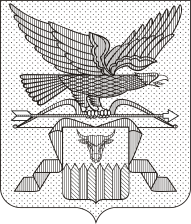 МИНИСТЕРСТВО ПРИРОДНЫХ РЕСУРСОВ ЗАБАЙКАЛЬСКОГО КРАЯПРИКАЗг. ЧитаО внесении изменений в приказ Министерства природных ресурсов Забайкальского края от 27 ноября 2017 года №46-н/пВ целях приведения нормативной правовой базы Забайкальского края в соответствие с действующим законодательством, п р и к а з ы в а ю:Внести в приказ Министерства природных ресурсов Забайкальского края от 27 ноября 2017 года № 46-н/п «О ставках платы за пользование водными объектами, находящимися в собственности Забайкальского края» следующие изменения:в пункте 1 слова «в 2022 году - 771,0 рубль; в 2023 году - 887,0 рублей» заменить словами «в 2022 году - 738,0 рублей; в 2023 году - 811,0 рублей»;в пункте 2 слова «с 1 января 2022 года по 31 декабря 2022 года составляет 214 рублей; с 1 января 2023 года по 31 декабря 2023 года составляет 246 рублей» заменить словами «с 1 января 2022 года по 31 декабря 2022 года составляет 205 рублей; с 1 января 2023 года по 31 декабря 2023 года составляет 226 рублей»;в пункте 3 слова «в 2022 году - 14,7 рублей; в 2023 году - 16,9 рублей» заменить словами «в 2022 году - 14,1 рублей; в 2023 году – 15,5 рублей»;в пункте 4 слова «в 2022 году - 94,86 рублей; в 2023 году - 109,12 рублей» заменить словами «в 2022 году – 90,83 рублей; в 2023 году – 99,82 рублей». 2. Опубликовать настоящий приказ на сайте в информационно-телекоммуникационной сети «Интернет» «Официальный интернет-портал правовой информации исполнительных органов государственной власти Забайкальского края» (http://право.забайкальскийкрай.рф).Министр природных ресурсовЗабайкальского края                                                                             С.И.Немков